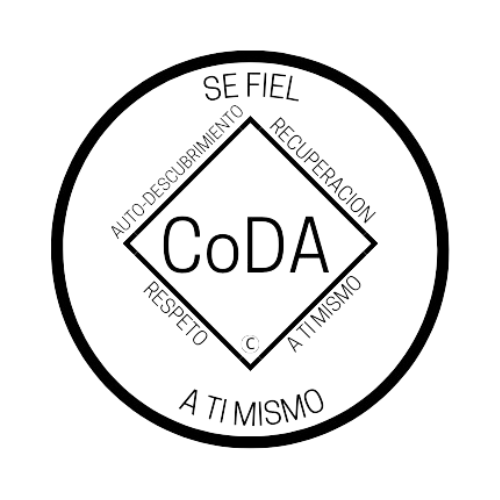 Conferencia de Servicio de CoDA (CSC)Formulario de moción 2024Marque una:                        ___ Moción presentada por: Junta Directiva - CoDA Inc.  ___ Moción presentada por: Junta Directiva Editorial (CoRe)                       _X_ Moción presentada por: ( Comité )Nombre del Comité:  (Committee)Nombre del Comité:: Comité de Asuntos en Mediación(CAM)____Motion submitted by: Voting Entity (VE)VE Name:______________________________Fecha de presentación: ________________________IMPORTANTELas mociones deben presentarse 75 días antes de la CSC, que este año es el miércoles 8 de mayo de 2024.Los cambios/reformas a los estatutos deben presentarse 75 días antes del CSC, que para este año es el miércoles 8 de mayo de 2024. Estos cambios/reformas no se podrán presentar si no se cumple este plazo. De acuerdo con nuestro Manual de Servicio de la Fraternidad (MSF) y los Estatutos de CoDA, las reformas a los Estatutos deben ser enviadas al Secretario de la Junta: secretary@coda.org.Las revisiones deben ser enviadas 60 días antes del CSC, que este año es el jueves 23 de mayo de 2024.Número de Moción: 1. ( ) 2. ( ) 3. ( X ) 4.( ) 5. ( ) (Marque uno)Número de revisión: _____________ Fecha de revisión: _________________Nota: Por favor, absténgase de utilizar acrónimos de CoDA como EV, CEC, IMC, etc. al completar este formulario a menos que haga una referencia como: Comité de Eventos de CoDA (CEC) entonces utilice CEC.Moción: Eliminar el párrafo, en el Manual de Servicio de la Fraternidad ( MSF), «¿Cuáles son las Expectativas y Responsabilidades de un Delegado?» que contiene un enlace a un documento obsoleto de «Lista de Control del Delegado».Moción –En esta sección escriba exactamente de qué se trata la moción. NO adjunte ningún archivo. (Si la moción es para cambiar algo en el MSF, asegúrese de escribir exactamente cómo debe aparecer la redacción en el MSF): Eliminar todo el párrafo, en el Manual de Servicio de la Fraternidad ( MSF) Parte 3 - Directrices para otros niveles de servicio; Sección 05 Cargos de Oficial, «¿Cuáles son las expectativas y responsabilidades de un Delegado?». Así como eliminar el enlace a un documento obsoleto de «Lista de Control del Delegado».Intención, antecedentes, otra información importante (NO adjunte ningún archivo. Si tiene documentos de referencia, inclúyalos aquí): Durante los últimos años, el Enlace de Entidades Votantes (EEV) ha estado actualizando y publicando, en el Paquete del Delegado, una «Lista de control del Delegado»,  en lugar del Comité de Eventos de CoDA (CEC). Para este año, el documento se denomina «Información y directrices para delegados». El documento actual en el Manual del Servicio de la Fraternidad (MSF) no contiene los procesos actuales, las pautas, y la información exacta para nuestros Delegados elegidos y Delegados Alternos.Pedimos que se utilice el Manual de Servicio de la Fraternidad (FSM) más actual en coda.org y que se especifique exactamente dónde debe hacerse este cambio para hacer referencia con precisión a una determinada frase, párrafo, etc. Se puede copiar y pegar el texto del actual Manual de Servicio de la Fraternidad (FSM) para garantizar su exactitud e indicarlo como «redacción actual:», y luego enumerar el cambio o actualización indicando «nueva redacción:».Esta moción requiere cambios en lo siguiente (seleccione todas las opciones que correspondan)___ Estatutos de CoDA: Página/Sección# _____________________ MSF Parte 1 - Estructura e información general: Sección #_____________ MSF Parte 2 - Manual de reuniones: Sección #_______________X_MSF Parte 3 - Directrices para otros niveles de servicio: Sección #_____________ MSF Parte 4 - Procedimientos de la Conferencia de Servicio: Sección# ____ MSF Parte 5 - Detalles del servicio a nivel mundial: Sección # ___________________ Cambio de Responsabilidades: ____________________________________________ Otros:____ Modificar los formularios de futuras mociones para la Conferencia de Servicio de CoDA ____Detalles específicos:Directrices MSF Parte 3 para otros niveles de servicio: Sección # 05 Puestos de funcionarios; Página #12Eliminar, en su totalidad, este párrafo y el enlace:          ¿Cuáles son las expectativas y responsabilidades de un Delegado?El Comité de Eventos de CoDA Mundial ha elaborado una «Lista de control del Delegado» para todos los Delegados de la Conferencia. Esta lista se puede encontrar en el sitio web coda.org en esta ubicación:http://coda.org/default/assets/File/Delegate%20Checklist.pdf Las mociones deberán enviarse a: submitcsc@coda.orgLos cambios/enmiendas a los estatutos deberán enviarse a: secretary@coda.org Si desea ayuda para redactar su moción, envíe un correo electrónico a: Board@CoDA.org(Sólo para uso de registro de datos)Resultado de la moción:  _______________________________________ 